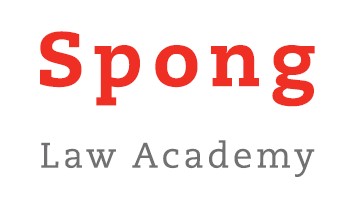 KLACHTENFORMULIERAan klachtenfunctionaris (zie art. 3 leden 2 en 3): ____________________________________________________________________Uw naam (*): __________________________________________Contactgegevens:Adres: _____________________________________________E-mailadres: ________________________________________Telefoonnummer: ___________________________________Cursus waarover u als deelnemer klaagt:Titel: _____________________________________________Dag en tijdstip: _____________________________________Plaats: ____________________________________________Klacht betreft (**): organisatie cursus / inhoud / organisatie & inhoudUw klacht: ______________________________________________________________________________________________________________________________________________________________________________________________________________________________________________________________________________________________________________________________________________________________________________________________________________________________________________________________________________________________________________________________________________________________________ ________________________________________________________________________________________________________________________________________________________________________________________________________________________________________________________________________________________________________________________________________________________________________________________________________________________________________________________________________________________________________________________________________________________________________________________________________________________________________________________________________________________________________________________________________________________________________________________________________________________________________________________________________________________________________________________________________________________________________________________________________________________________________________________________________________________________________________________________________________________________________________________________________________________________________________________________________________________________________________________________________________________________________________________________________________________________________________________________________________________________________________________________________________________________________________________________________________________________________________________________________________________________________________________________________________________________________________________________________________________________________________________________________________________________________________________________________________________________________________________________________________________________________________________________________________________________________________________________________________________________________________________________________________________________________________________________________________________________________________________________________________________________________________________________________________________________________________________________________________________________________________________________________________________________________________________________________________________Datum:			Plaats:				Uw handtekening:---------------------------------------------------------------------------(*) Ingeval van vertegenwoordiging tevens de naam opgeven van de deelnemer namens wie de klacht wordt ingediend. Zie ook art. 2 lid 2 over uw volmacht. (**) Doorhalen wat niet van toepassing is. Indien uw klacht zowel de organisatie als de inhoud van de cursus betreft, gelieve uw klacht over de organisatie zoveel mogelijk afzonderlijk van uw klacht over de inhoud te verwoorden (art. 2 lid 4).